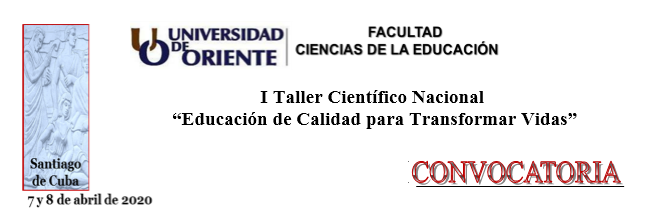 La Facultad de Ciencias de la Educación, de la Universidad de Oriente, con el coauspicio del Centro de Investigación y Desarrollo Educacional (CEIDE) A.C. y el Centro de Estudios de Postgrado Lev Vigotsky se complace en invitarles a participar en el I Taller Científico Nacional “Educación de Calidad Para Transformar Vidas”, que se realizará los días 7 y 8 de abril de 2020.Este evento va dirigido a los educadores e investigadores que contribuyen a la formación integral de niños, adolescentes y jóvenes desde los diferentes contextos o espacios formativos. Se erige como un espacio de intercambio de buenas prácticas educativas y de resultados de investigaciones que constituyan propuestas para el desarrollo humano sostenible. Nuestra facultad se honra con su participación. Será un placer contar con su presencia en nuestra ciudad. 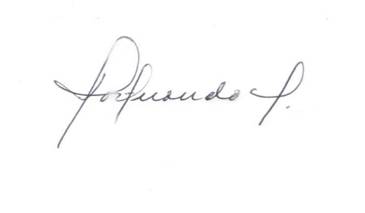 Dr. C YamiliaPortuondoMaureloPresidenta del Comité OrganizadorFechas ImportantesInscripción y Recepción de resúmenes: hasta el 2 de marzo de 2020Notificación de aceptación: hasta el 8 de marzo de 2020Presentación de trabajos para publicar: hasta el13 de marzo de 2020Líneas Temáticas:Atención integral a la primera infancia.Educación de calidad e inclusiva. Perspectivas para su desarrollo.Vínculo Universidad- Sociedad para el desarrollo sostenible.Educación en el contexto rural.Cursos pre-eventos:Las Ciencias y su relación con el entorno.  Dr. C. Dania Rodríguez Rodríguez. Coordinadora de la Carrera Educación Preescolar, Profesor Titular. La didáctica multigrado: una nueva perspectiva desde la clase única. Dr. C María Luz Rodríguez Cosme, Profesor Titular Educación y desarrollo humano. Dr. C Irela Paz Domínguez. Coordinadora del Programa de Doctorado en Ciencias de la Educación, Profesor Titular.La formación inicial y continua del docente para la educación inclusiva. Dr. C Gloria Guerra Mercado, Profesor Titular y Dr. C Jorge Duvalón Ramírez, Profesor Titular.Conferencia inaugural:Retos y perspectivas de la formación hacia una educación de calidad.  Dr. C Yamilia Portuondo Maurelo. Decana de la Facultad de Ciencias de la Educación Presentación de los resúmenesLos resúmenes en ambos idiomas (español e inglés) no excederán una cuartilla. Deben expresar los objetivos de la investigación, métodos o procedimientos empleados y principales resultados en un solo párrafo, hasta 150 palabras. Debajo de cada resumen correspondiente, las palabras clave (3- 5) en español e inglés.Sobre la presentación de los trabajosLos trabajos tendrán una extensión entre 10 y 15 cuartillas numeradas, incluyendo gráficos, tablas, notas a pie de página y referencias bibliográficas. Interlineado 1.5, fuente Times New Roman, 12 puntos, tamaño carta. Todos los márgenes a 2,5 cm. Texto justificado en un documento MicrosoftWord.(Continuación) Sobre la presentación de los trabajosEn caso de utilizar tablas, gráficos o imágenes, deben aparecer a continuación del párrafo en que sean citadas. Se enumerarán consecutivamente.Se requieren los siguientes “textos auxiliares” en la primera página:Título en mayúscula sostenida en español e inglés.Nombres y apellidos del autor o autores, con título académico, categoría académica y grado científico de cada uno, si lo tuvieran.Institución de adscripción del autor o autores (nombre completo, ciudad y país).Correo electrónico de todos los autores.Los resúmenes en español e inglés, con una extensión entre 100 y 150 palabras, en un solo párrafo. Debe expresar los objetivos de la investigación, métodos o procedimientos empleados y principales resultados. Palabras clave en español e inglés (Keywords), debajo de cada resumen correspondiente (entre 3 y 5 palabras).La estructura de los trabajos es la siguiente: introducción, materiales y métodos, resultados, discusión, conclusiones y bibliografía. Para la presentación de las citas y referencias bibliográficas se seguirán las normas dictadas según la 6ta edición del Manual de Publicación de la Asociación de Psicología de Estados Unidos de América (APA).El Comité organizador gestionará la publicación de los mejores trabajos en revistas de alto impacto.Cuota de inscripciónDelegados: 100.00 CUP /CUCComité De HonorDr. C. Diana Sedal Yanes. Rectora de la Universidad de Oriente.Dr. C Aleida Fortuna Márquez Rodríguez. Profesor Emérito de la Universidad de Oriente.Dr. C Librada García Leyva. Profesor Emérito de la Universidad de Oriente.Comité organizador:Presidente: Dr. C. Yamilia Portuondo Maurelo. Decana yamiliapm@uo.edu.cuVicepresidente: Dr. C Yelena Mafrán Domínguez Vicedecana de Extensión Universitaria. yelena.mafran@uo.edu.cuDr. C. Mayelin Cabezas  Salmon. Vicedecana de Investigación y Posgrado mayelinc@uo.edu.cuDr. C. Odalys Piña Batista. Jefa de Departamento de Pedagogía Psicología odalys@uo.edu.cuDr. C Dulaina Pineda Ramos. Jefa de Departamento de Logopedia – Especial.Dr. C Nubia Lonchang Gés. Jefa de Departamento de Preescolar.Dr. C Virgen Onelvis Castellanos Borlot. Jefa de Departamento de Educación Primaria.Dr. C Adia Gell Labañino. Directora de la Revista Maestro y Sociedad.Miembros: Dr. C Irela Margarita Paz Domínguez.                    Dr. C Alexis Céspedes Quiala.                     Dr. C José Joaquín Pérez Peralta.Dr. C  Lilian Mireya Noriega Villalón.MSc. Mayelin Comas Garrido.MSc. Juan Pérez Moro.MSc. Ernesto Miranda Lebeque.Lic. Edi Nurys Pavón Lemes.Acompañantes: 80.00 CUP / CUCCursos pre-eventos: 30.00 CUP /CUC